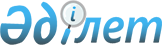 Об утверждении положения о специальной комиссии
					
			Утративший силу
			
			
		
					Приказ Министра индустрии и инфраструктурного развития Республики Казахстан от 27 июня 2019 года № 446. Зарегистрирован в Министерстве юстиции Республики Казахстан 1 июля 2019 года № 18943. Утратил силу приказом и.о. Министра индустрии и инфраструктурного развития Республики Казахстан от 30 марта 2023 года № 195.
      Сноска. Утратил силу приказом и.о. Министра индустрии и инфраструктурного развития РК от 30.03.2023 № 195 (вводится в действие по истечении десяти календарных дней после дня его первого официального опубликования).
      В соответствии с подпунктом 8) статьи 11 Закона Республики Казахстан от 3 апреля 2019 года "О специальных экономических и индустриальных зонах", ПРИКАЗЫВАЮ:
      1. Утвердить положение о специальной комиссии.
      2. Комитету индустриального развития и промышленной безопасности Министерства индустрии и инфраструктурного развития Республики Казахстан в установленном законодательством порядке обеспечить:
      1) государственную регистрацию настоящего приказа в Министерстве юстиции Республики Казахстан;
      2) в течение десяти календарных дней со дня государственной регистрации настоящего приказа направление на казахском и русском языках в Республиканское государственное предприятие на праве хозяйственного ведения "Институт законодательства и правовой информации Республики Казахстан" для официального опубликования и включения в Эталонный контрольный банк нормативных правовых актов Республики Казахстан;
      3) размещение настоящего приказа на интернет-ресурсе Министерства индустрии и инфраструктурного развития Республики Казахстан.
      3. Контроль за исполнением настоящего приказа возложить на курирующего вице-министра индустрии и инфраструктурного развития Республики Казахстан.
      4. Настоящий приказ вводится в действие по истечении десяти календарных дней после дня его первого официального опубликования. Положение о специальной комиссии Глава 1. Общие положения
      1. Настоящее Положение о специальной комиссии (далее – Положение) разработано в соответствии с подпунктом 8) статьи 11 Закона Республики Казахстан от 3 апреля 2019 года "О специальных экономических и индустриальных зонах" (далее – Закон).
      2. Основные понятия, используемые в настоящем Положении:
      1) уполномоченный орган – центральный исполнительный орган, осуществляющий государственное регулирование в сфере создания, функционирования и упразднения специальных экономических и индустриальных зон;
      2) специальная комиссия – постоянно действующая комиссия, осуществляющая рассмотрение заявлений управляющих компаний и потенциальных участников специальных экономических зон о включении видов деятельности, не предусмотренных таким перечнем или не соответствующих целям создания специальной экономической зоны, в перечень приоритетных видов деятельности.
      3. Рабочим органом специальной комиссии является уполномоченный орган, осуществляющий государственное регулирование в сфере создания, функционирования и упразднения специальных экономических и индустриальных зон.
      4. Специальная комиссия осуществляет свою деятельность в соответствии с Конституцией Республики Казахстан, Законом, иными нормативными правовыми актами Республики Казахстан, а также настоящим Положением. Глава 2. Основные задачи и функции специальной комиссии
      5. Основной задачей специальной комиссии является рассмотрение заявлений управляющих компаний и потенциальных участников специальных экономических зон о включении видов деятельности, не предусмотренных таким перечнем или не соответствующих целям создания специальной экономической зоны, в перечень приоритетных видов деятельности.
      6. Основной функцией специальной комиссии является предоставление положительного или отрицательного решения о целесообразности включения видов деятельности, не предусмотренных таким перечнем или не соответствующих целям создания специальной экономической зоны, в перечень приоритетных видов деятельности. Глава 3. Организация и порядок работы специальной комиссии
      7. Специальная комиссия образуется из представителей, имеющих право голоса:
      1) уполномоченного органа (председательствующий);
      2) уполномоченного органа в области налоговой политики;
      3) уполномоченного органа по предпринимательству;
      4) уполномоченного государственного органа, осуществляющего руководство в сфере обеспечения поступлений налогов и других обязательных платежей в бюджет;
      5) центрального уполномоченного органа по государственному планированию;
      6) центрального уполномоченного органа по бюджетному планированию;
      7) Национальной палаты предпринимателей Республики Казахстан.
      Для работы специальной комиссии могут также привлекаться иные заинтересованные лица, не имеющие право голоса.
      Заседание специальной комиссии считается правомочным при участии всех членов, имеющих право голоса.
      8. Организацию работы, подготовку к проведению заседаний специальной комиссии, подготовку соответствующих документов, материалов и оформление, и подписание заключения после заседания специальной комиссии осуществляет секретарь специальной комиссии.
      Секретарь не является членом специальной комиссии.
      9. Решение о включении вида деятельности, не предусмотренного перечнем приоритетных видов деятельности, в перечень приоритетных видов деятельности принимается специальной комиссией большинством голосов путем голосования. При равенстве голосов решающим является голос председательствующего.
      10. На основе положительного решения специальной комиссии:
      1) уполномоченный орган утверждает включение дополнительного вида деятельности в перечень приоритетных видов деятельности;
      2) управляющая компания специальной экономической зоны заключает с заявителем договор об осуществлении деятельности.
      11. Заседания специальной комиссии проводятся по мере необходимости.
      12. Решения заседания специальной комиссии оформляются в виде заключения и носят рекомендательный характер. 
					© 2012. РГП на ПХВ «Институт законодательства и правовой информации Республики Казахстан» Министерства юстиции Республики Казахстан
				
      Министр индустрии и инфраструктурного развитияРеспублики Казахстан 

Р. Скляр
Утверждено
приказом Министра индустрии и
инфраструктурного развития
Республики Казахстан
от 27 июня 2019 года № 446